Clotted Cream Processing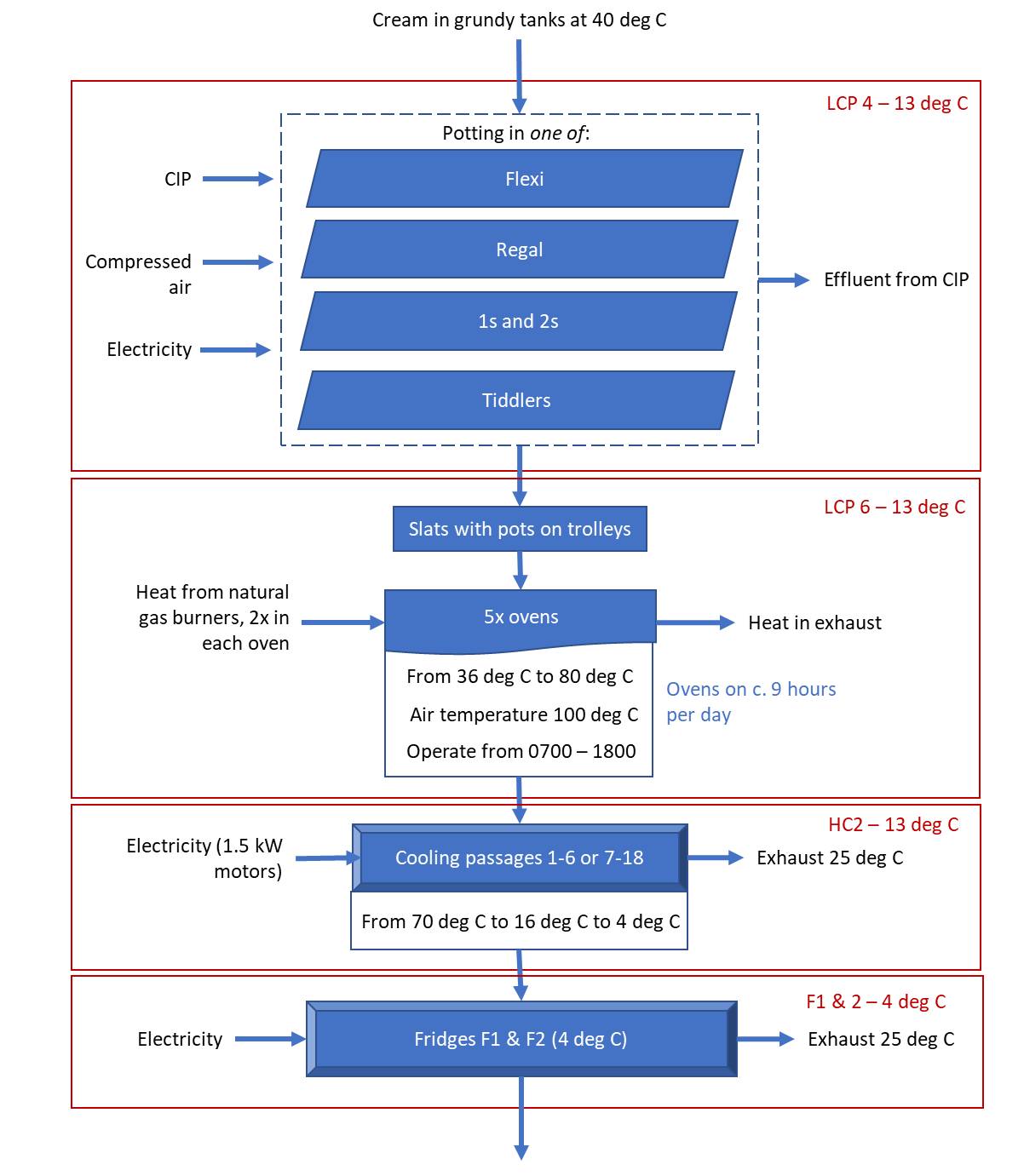 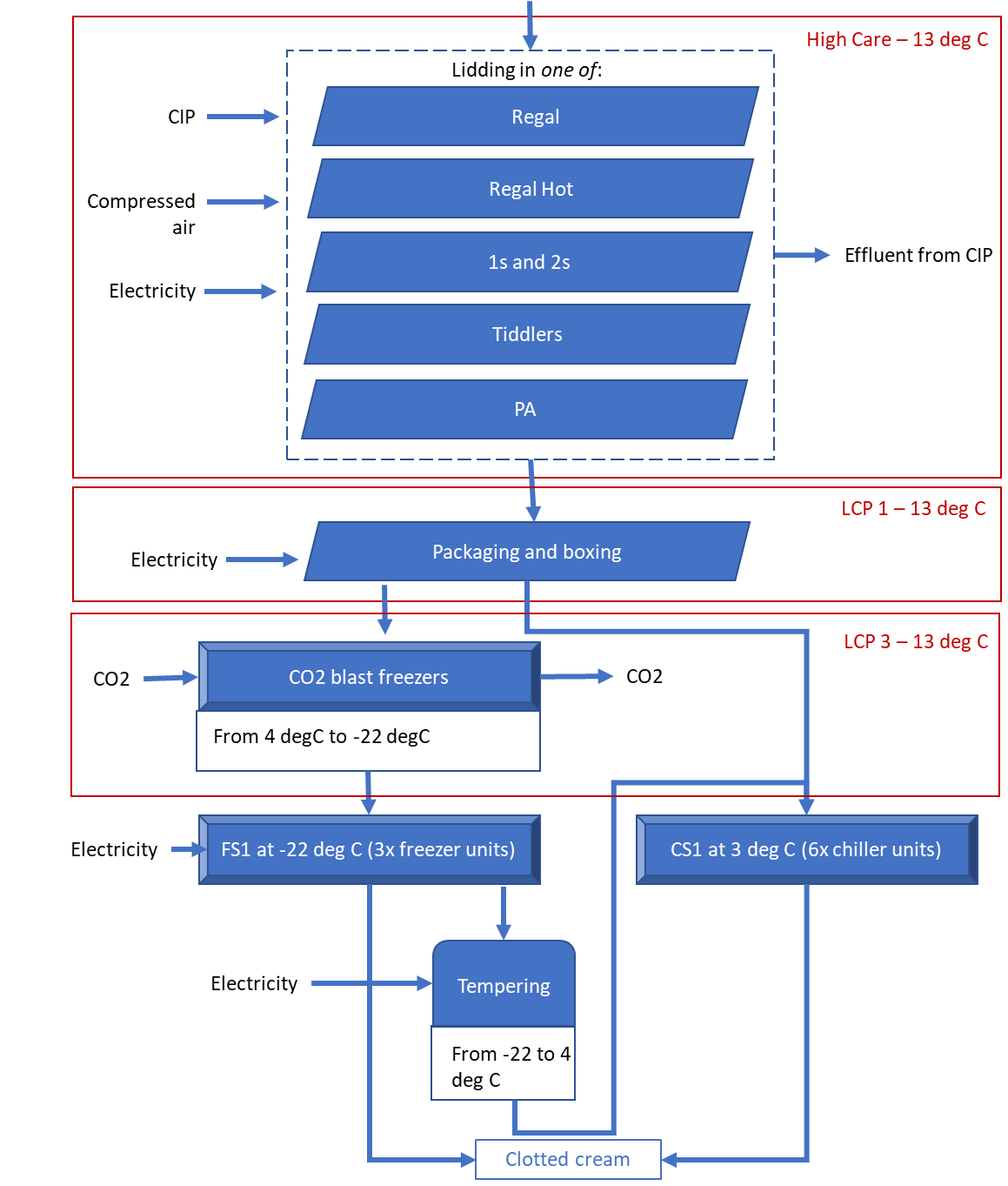 